Your First Impression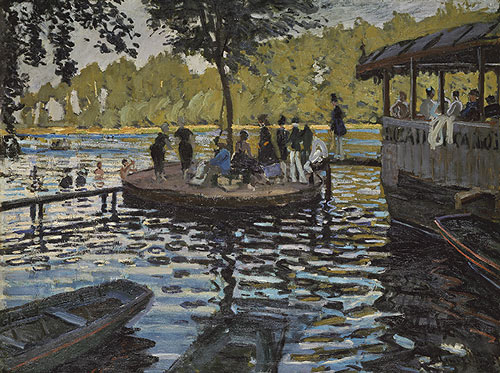 Claude Monet, La Grenouillere, 1869What is this work about?What is this painting of?Which art element (Line, Color, Shape, Texture, Value, Space, or Form) is dominant in this painting?What does the artist want you to see, think, feel, or notice? What do you think inspired this artist to make this painting? What do you think the Impressionist style known for? Why is it Important?